        Что должен знать и уметь ребёнок в 3-4 года:Уметь правильно пользоваться мылом,  мыть руки, лицо; насухо вытираться после умыванияПользоваться ложкой, салфеткой; не крошить хлеб, пережевывать пищу с закрытым ртом, не разговаривать с полным ртомСамостоятельно одеваться и раздеваться в определенной последовательности (надевать и снимать одежду, расстегивать и застегивать пуговицы, складывать, вешать предметы одежды и т. п.)Уметь выполнять элементарные поручения: готовить материалы к занятиям (кисти, доски для лепки и пр.), после игры убирать на место игрушки, строительный материалЗнать алгоритм дежурства по столовой (помогать накрывать стол к обеду: раскладывать ложки, расставлять хлебницы (без хлеба), тарелки, чашки и т. п.)Знать как  зовут его и родителей, называет город, в котором он живётИметь представление о труде взрослых: воспитатель, помощник воспитателя, музыкальный руководитель, врач, продавец, повар, шофер, строительЗнать цвет, величину, форму, вес (легкий, тяжелый) предметов расположение их по отношению к себе (далеко, близко, высоко)Уметь группировать  и классифицировать знакомые предметы (обувь — одежда; овощи – фрукты, посуда чайная)Знать геометрические фигуры: кругом, квадратом, треугольником  Уметь различать цвета  (красный, синий, зеленый, желтый, белый, черный), Знать понятия «много», «один», «ни одного», понимает вопрос «Сколько?»;Уметь сравнивать предметы  по длине, ширине, высоте.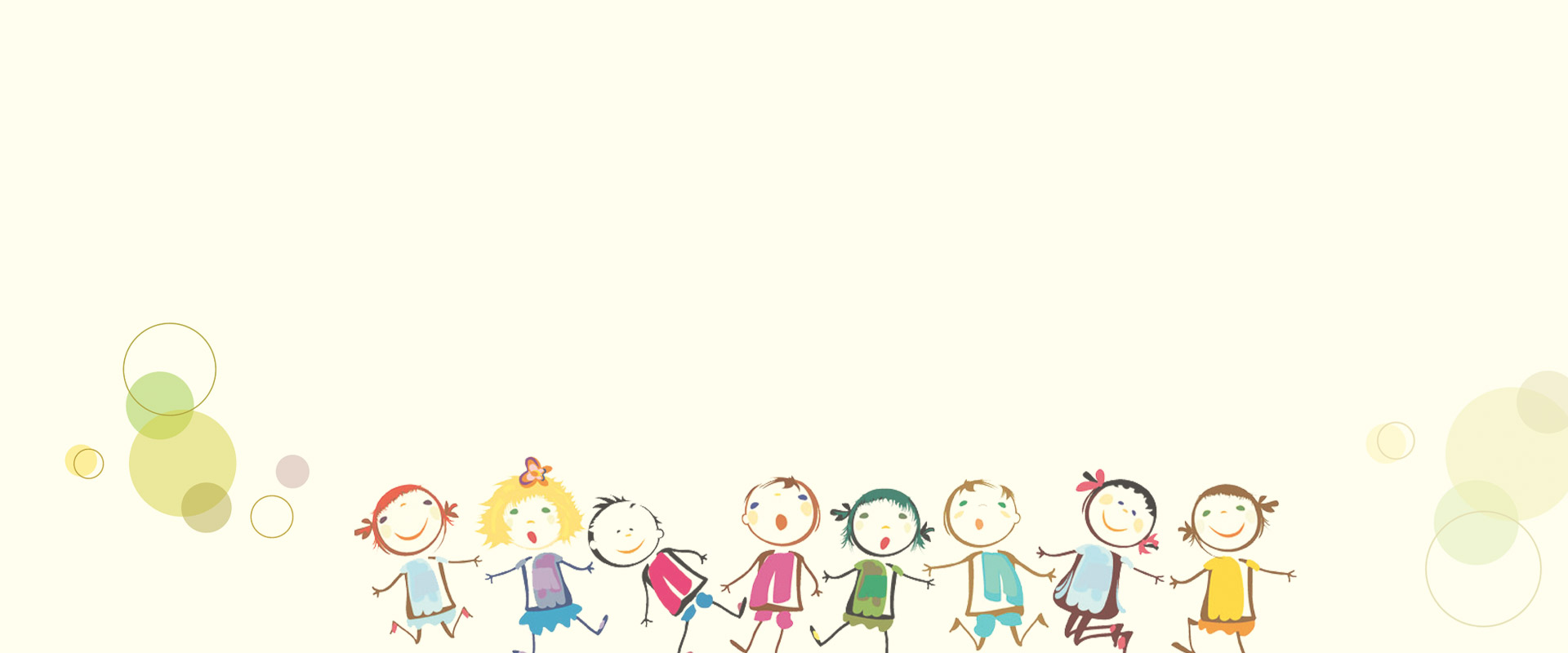 